Продолжение (начало в газете № 12 от 18.07.2020)Глава 19. ИНЫЕ ТРЕБОВАНИЯ, В ТОМ ЧИСЛЕ УЧИТЫВАЮЩИЕ ОСОБЕННОСТИ ПРЕДОСТАВЛЕНИЯ МУНИЦИПАЛЬНОЙ УСЛУГИ В МНОГОФУНКЦИОНАЛЬНЫХ ЦЕНТРАХ ПРЕДОСТАВЛЕНИЯ ГОСУДАРСТВЕННЫХ И МУНИЦИПАЛЬНЫХ УСЛУГ И ОСОБЕННОСТИ ПРЕДОСТАВЛЕНИЯ МУНИЦИПАЛЬНОЙ УСЛУГИ В ЭЛЕКТРОННОЙ ФОРМЕ19.1. Организация предоставления муниципальной услуги осуществляется по принципу «одного окна» на базе МФЦ при личном обращении заявителя. При предоставлении муниципальной услуги универсальными специалистами МФЦ исполняются следующие административные процедуры:1) прием заявления и документов, необходимых для предоставления муниципальной услуги, подлежащих представлению заявителем;2) обработка заявления и представленных документов;3) формирование и направление межведомственных запросов в органы (организации), участвующие в предоставлении муниципальной услуги;4) выдача результата оказания муниципальной услуги или решения об отказе в предоставлении муниципальной услуги.19.2. Заявители имеют возможность получения муниципальной услуги в электронной форме Портала в части:1) получения информации о порядке предоставления муниципальной услуги;2) ознакомления с формами заявлений и иных документов, необходимых для получения муниципальной услуги, обеспечения доступа к ним для копирования и заполнения в электронном виде;3) направления запроса и документов, необходимых для предоставления муниципальной услуги;4) мониторинга хода предоставления муниципальной услуги;5) получения результата муниципальной услуги в электронном виде.19.3. При направлении запроса о предоставлении муниципальной услуги в электронной форме заявитель формирует заявление на предоставление муниципальной услуги в форме электронного документа и подписывает его электронной подписью в соответствии с требованиями Федерального закона от 6 апреля 2011 года № 63-ФЗ «Об электронной подписи» и требованиями Федерального закона от 27 июля 2010 года № 210-ФЗ «Об организации предоставления государственных и муниципальных услуг».19.4. При направлении запроса о предоставлении муниципальной услуги в электронной форме заявитель вправе приложить к заявлению о предоставлении муниципальной услуги документы, указанные в пунктах 9.2 и 10.1 настоящего административного регламента, которые формируются и направляются в виде отдельных файлов в соответствии с требованиями законодательства.19.5. При направлении заявления и прилагаемых к нему документов в электронной форме представителем заявителя, действующим на основании доверенности, доверенность должна быть представлена в форме электронного документа, подписанного электронной подписью уполномоченного лица, выдавшего (подписавшего) доверенность.19.6. В течение 5 календарных дней с дня направления запроса о предоставлении муниципальной услуги в электронной форме заявитель предоставляет в уполномоченный орган документы, представленные в пункте 9.2 административного регламента. Заявитель также вправе представить по собственной инициативе документы, указанные в пункте 10.1 административного регламента.19.7.Для обработки персональных данных при регистрации субъекта персональных данных на Портале получение согласия заявителя в соответствии с требованиями статьи 6 Федерального закона от 27 июля 2006 года № 152-ФЗ «О персональных данных» не требуется.Раздел III. СОСТАВ, ПОСЛЕДОВАТЕЛЬНОСТЬ И СРОКИ ВЫПОЛНЕНИЯ АДМИНИСТРАТИВНЫХ ПРОЦЕДУР, ТРЕБОВАНИЯ К ПОРЯДКУ ИХ ВЫПОЛНЕНИЯ, В ТОМ ЧИСЛЕ ОСОБЕННОСТИ ВЫПОЛНЕНИЯ АДМИНИСТРАТИВНЫХ ПРОЦЕДУР В ЭЛЕКТРОННОЙ ФОРМЕ, А ТАКЖЕ ОСОБЕННОСТИ ВЫПОЛНЕНИЯ АДМИНИСТРАТИВНЫХ ПРОЦЕДУР В МНОГОФУНКЦИОНАЛЬНЫХ ЦЕНТРАХ ПРЕДОСТАВЛЕНИЯ ГОСУДАРСТВЕННЫХ И МУНИЦИПАЛЬНЫХ УСЛУГГлава 20. СОСТАВ И ПОСЛЕДОВАТЕЛЬНОСТЬ АДМИНИСТРАТИВНЫХ ПРОЦЕДУР20.1. Предоставление муниципальной услуги включает в себя следующие административные процедуры:1) прием заявления и приложенных к нему документов, проверка полноты и достоверности документов, регистрация заявления;2) формирование и направление межведомственных запросов в органы (организации), участвующие в предоставлении муниципальной услуги;3) регистрация и выдача градостроительного плана земельного участка.20.2 . Блок-схема предоставления муниципальной услуги приводится в приложении № 2 к настоящему административному регламенту.Глава 21. ПРИЕМ ЗАЯВЛЕНИЯ И ПРИЛОЖЕННЫХ К НЕМУ ДОКУМЕНТОВ, ПРОВЕРКА ПОЛНОТЫ И ДОСТОВЕРНОСТИ ДОКУМЕНТОВ, РЕГИСТРАЦИЯ ЗАЯВЛЕНИЯ21.1. Основанием для начала административной процедуры является поступление в администрацию Луговского городского поселения заявления о выдаче градостроительного плана земельного участка с приложением документов одним из следующих способов:а) путем личного обращения в администрацию Луговского городского поселения;б) через организации федеральной почтовой связи. В этом случае документы представляются в копиях, заверенных нотариусом или должностным лицом, уполномоченным в соответствии с законодательством на совершение нотариальных действий;в) через МФЦ;г) посредством Портала:21.2. В день поступления (получения через организации федеральной почтовой связи, с помощью средств электронной связи) заявление регистрируется должностным лицом администрации Луговского городского поселения, ответственным за регистрацию входящей корреспонденции, в журнале регистрации обращений за предоставлением муниципальной услуги или в соответствующей информационной системе электронного управления документами органа местного самоуправления. 21.3. Днем обращения заявителя считается день регистрации в администрации Луговского городского поселения заявления и документов.Днем регистрации обращения является день его поступления в администрацию Луговского городского поселения (до 16-00). При поступлении обращения после 16-00 его регистрация происходит следующим рабочим днем.21.4. Должностное лицо администрации Луговского городского поселения, ответственное за прием и регистрацию документов, устанавливает:а) предмет обращения;б) комплектность представленных документов, предусмотренных настоящим административным регламентом;в) соответствие документов требованиям, указанным в пункте 9.4 настоящего административного регламента.Максимальный срок выполнения данного действия составляет 10 минут.21.5. В случае, если заявителем предоставлены исключительно оригиналы документов, отраженных в пункте 9.2 настоящего административного регламента, должностное лицо администрации Луговского городского поселения снимает копии (при технической возможности) с указанных документов и ставит подпись «Копия верна», свою подпись и дату сверки.В случае, если заявитель предоставляет копии и оригиналы документов, должностное лицо администрация Луговского городского поселения сличает представленные документы между собой и заверяет их аналогичной подписью «Копия верна».Максимальный срок выполнения данного действия составляет 2 минуты на каждый представленный документ.21.6. В случае выявления в документах и заявлении оснований в соответствии с пунктом 11.1 настоящего административного регламента, уведомление об отказе направляется в соответствии с пунктом 11.2 настоящего административного регламента.21.7. Общий срок приема, регистрации документов составляет не более 30 минут.21.8. Заявителю выдается расписка в получении от заявителя документов с указанием их перечня и даты их получения администрацией Луговского городского поселения (приложение № 3 к настоящему административному регламенту).В случае представления документов через МФЦ расписка выдается указанным МФЦ.В случае поступления заявления и прилагаемых к нему документов (при наличии) в электронной форме должностное лицо администрации Луговского городского поселения или МФЦ, ответственное за прием и регистрацию документов, осуществляет следующую последовательность действий:1) просматривает электронные образцы заявления и прилагаемых к нему документов;2) осуществляет контроль полученных электронных образцов заявления и прилагаемых к нему документов на предмет целостности;3) фиксирует дату получения заявления и прилагаемых к нему документов;4) направляет заявителю через личный кабинет уведомление о получении заявления и прилагаемых к нему документов (при наличии) с указанием на необходимость представить для сверки подлинников документов (копии, заверенные в установленном порядке), указанных в пункте 9.2 настоящего административного регламента, а также на право заявителя представить по собственной инициативе документы, указанные в пункте 10.1 настоящего административного регламента в срок, не превышающий 5 календарных дней с даты получения ходатайства и прилагаемых к нему документов (при наличии) в электронной форме.21.9. При поступлении заявления и прилагаемых к нему документов в администрацию Луговского городского поселения посредством почтового отправления заявителю направляется расписка в получении документов заказным почтовым отправлением с уведомлением о вручении в течение 3 календарных дней с даты получения заявления и прилагаемых к нему документов.21.10. Фиксация результата выполнения административной процедуры осуществляется путем регистрации в журнале входящей корреспонденции администрации Луговского городского поселения заявления с присвоением регистрационной отметки (входящий номер и дата), регистрация в журнале исходящих документов администрации Луговского городского поселения уведомления об отказе в приеме документов.Результатом административной процедуры по приему и регистрации заявления и документов является зарегистрированные заявление и документы в установленном порядке.Глава 22. ФОРМИРОВАНИЕ И НАПРАВЛЕНИЕ МЕЖВЕДОМСТВЕННЫХ ЗАПРОСОВ В ОРГАНЫ (ОРГАНИЗАЦИИ), УЧАСТВУЮЩИЕ В ПРЕДОСТАВЛЕНИИ МУНИЦИПАЛЬНОЙ УСЛУГИ22.1. Основанием для начала административной процедуры является получение зарегистрированного заявления и документов должностным лицом администрации Луговского городского поселения, ответственным за предоставление муниципальной услуги.В течение одного рабочего дня, следующего за днем регистрации поступившего заявления, должностное лицо администрации Луговского городского поселения, ответственное за предоставление муниципальной услуги, осуществляет направление межведомственных запросов в государственные органы, органы местного самоуправления и подведомственные государственным органам или органам местного самоуправления организации, в распоряжении которых находятся документы, перечисленные в пункте 10.1 настоящего административного регламента, в случае, если указанные документы не были представлены заявителем самостоятельно, в том числе в электронной форме с использованием единой системы межведомственного электронного взаимодействия и подключаемых к ней региональных систем межведомственного электронного взаимодействия.22.11 Должностное лицо администрации Витимского городского поселения, ответственное за предоставление муниципальной услуги, в течение семи рабочих дней с даты получения заявления о выдаче градостроительного плана направляет в организации, осуществляющие эксплуатацию сетей инженерно-технического обеспечения, запрос о предоставлении технических условий для подключения (технологического присоединения) планируемого к строительству или реконструкции объекта капитального строительства к сетям инженерно-технического обеспечения. В случае отсутствия в заявлении информации о цели использования земельного участка, организации, осуществляющие эксплуатацию сетей инженерно-технического обеспечения, определяют максимальную нагрузку в возможных точках подключения к сетям инженерно-технического обеспечения на основании сведений, содержащихся в правилах землепользования и застройки.»22.2.Направление межведомственного запроса и представление документов и информации, перечисленных в пункте 10.1 настоящего административного регламента, допускаются только в целях, связанных с предоставлением муниципальной услуги.22.3. Межведомственный запрос о представлении документов, указанных в пункте 10.1 настоящего административного регламента, для предоставления муниципальной услуги с использованием межведомственного информационного взаимодействия формируется в соответствии с требованиями статьи 7.2 Федерального закона от 27 июля 2010 года № 210-ФЗ «Об организации предоставления государственных и муниципальных услуг».Документы и сведения, полученные с использованием межведомственного информационного взаимодействия, применяются в соответствии с нормативными правовыми актами для предоставления муниципальной услуги.22.4. Должностное лицо администрации Луговского городского поселения, ответственное за предоставление муниципальной услуги, приобщает ответы на межведомственные запросы к соответствующему заявлению.В случае отсутствия ответа на межведомственный запрос в установленный срок администрацией Луговского городского поселения принимаются меры, предусмотренные законодательством Российской Федерации.В случае отсутствия запрашиваемых документов в государственных органах, органах местного самоуправления и подведомственных государственным органам или органам местного самоуправления организациях, заявителю может быть отказано в предоставлении муниципальной услуги в соответствии с подпунктом «а» пункта 12.2 настоящего административного регламента.22.5. Результатом административной процедуры является получение в рамках межведомственного информационного взаимодействия информации (документов), необходимой для предоставления муниципальной услуги заявителю.22.6. Способом фиксации результата административной процедуры является фиксация факта поступления документов и сведений, полученных в рамках межведомственного информационного взаимодействия, необходимых для предоставления муниципальной услуги, в журнале регистрации поступления ответов в рамках межведомственного информационного взаимодействия или внесение соответствующих сведений в информационною систему электронного управления документами органа местного самоуправления.Глава 23. РЕГИСТРАЦИЯ И  ВЫДАЧА  ГРАДОСТОРОИТЕЛЬНОГО ПЛАНА ЗЕМЕЛЬНОГО УЧАСТКА23.1 Основанием для начала действия по регистрации градостроительного плана земельного участка является подписание градостроительного плана земельного участка специалистом его выполнившим и утверждение его  главой Витимского городского поселения;23.2.Результатом административной процедуры является присвоение градостроительному плану номера;23.3 Основанием для начала административной процедуры по выдаче результата услуги является подписанный и надлежащим образом зарегистрированный градостроительный план земельного участка;23.4.Результатом административной процедуры является выдача Заявителю градостроительного плана земельного участка;23.5 Срок осуществления административной процедуры составляет два рабочих дня.Раздел IV. ФОРМЫ КОНТРОЛЯ ЗА ИСПОЛНЕНИЕМ АДМИНИСТРАТИВНОГО РЕГЛАМЕНТА Глава 24. ПОРЯДОК ОСУЩЕСТВЛЕНИЯ ТЕКУЩЕГО КОНТРОЛЯ ЗАСОБЛЮДЕНИЕМ И ИСПОЛНЕНИЕМ ОТВЕТСТВЕННЫМИ ДОЛЖНОСТНЫМИ ЛИЦАМИ ПОЛОЖЕНИЙ АДМИНИСТРАТИВНОГО РЕГЛАМЕНТА И ИНЫХ НОРМАТИВНЫХ ПРАВОВЫХ АКТОВ, УСТАНАВЛИВАЮЩИХ ТРЕБОВАНИЯ К ПРЕДОСТАВЛЕНИЮ МУНИЦИПАЛЬНОЙ УСЛУГИ, А ТАКЖЕ ПРИНЯТИЕМ ИМИ РЕШЕНИЙ24.1. Текущий контроль за соблюдением последовательности действий, определенных административными процедурами по предоставлению муниципальной услуги и принятием решений должностными лицами администрации Луговского городского поселения осуществляется должностными лицами администрации Луговского городского поселения, наделенными соответствующими полномочиями,  путем рассмотрения отчетов должностных лиц администрации Луговского городского поселения, а также рассмотрения жалоб заявителей.24.2. Основными задачами текущего контроля являются:а) обеспечение своевременного и качественного предоставления муниципальной услуги;б) выявление нарушений в сроках и качестве предоставления муниципальной услуги;в) выявление и устранение причин и условий, способствующих ненадлежащему предоставлению муниципальной услуги;г) принятие мер по надлежащему предоставлению муниципальной услуги.24.3. Текущий контроль осуществляется на постоянной основе.Глава 25. ПОРЯДОК И ПЕРИОДИЧНОСТЬ ОСУЩЕСТВЛЕНИЯ ПЛАНОВЫХ И ВНЕПЛАНОВЫХ ПРОВЕРОК ПОЛНОТЫ И КАЧЕСТВА ПРЕДОСТАВЛЕНИЯ МУНИЦИПАЛЬНОЙ УСЛУГИ, В ТОМ ЧИСЛЕ ПОРЯДОК И ФОРМЫ КОНТРОЛЯ ЗА ПОЛНОТОЙ И КАЧЕСТВОМ ПРЕДОСТАВЛЕНИЯ МУНИЦИПАЛЬНОЙ УСЛУГИ25.1. Контроль за полнотой и качеством предоставления должностными лицами администрации Луговского городского поселения муниципальной услуги осуществляется комиссией. 25.2. Состав Комиссии утверждается актом администрации Луговского городского поселения, в которую включаются муниципальные служащие администрации Луговского городского поселения, не участвующие в предоставлении муниципальной услуги.25.3. Периодичность проведения проверок за порядком предоставления муниципальной услуги носит плановый характер (осуществляется на основании планов работы) и внеплановый характер (при выявлении фактов нарушения должностными лицами администрации Луговского городского поселения порядка предоставления муниципальной услуги).25.4. Срок проведения проверки и оформления акта составляет 30 календарных дней со дня начала проверки. Днем начала проверки считается день утверждения акта о назначении проверки. В случае обращения заявителя в целях организации и проведения внеплановой проверки акт о назначении проверки утверждается в течение 10 календарных дней с момента конкретного обращения заявителя. 25.5. По результатам проведения проверки за порядком предоставления муниципальной услуги оформляется акт проверки, в котором описываются выявленные недостатки и предложения по их устранению.25.6. Заявитель уведомляется о результатах проверки в течение 10 календарных дней со дня принятия соответствующего решения.25.7. Внеплановые проверки осуществляются по решению главы Луговского городского поселения в связи с проверкой устранения ранее выявленных нарушений, а также в случае получения жалоб на действия (бездействие) должностных лиц администрации Луговского городского поселения.25.8. Плановые проверки осуществляются на основании полугодовых или годовых планов работы уполномоченного органа.25.9. По результатам проведенных проверок в случае выявления фактов нарушения прав и законных интересов заявителей осуществляется привлечение виновных лиц к ответственности в соответствии с законодательством Российской Федерации.Глава 26. ОТВЕТСТВЕННОСТЬ ДОЛЖНОСТНЫХ ЛИЦ ОРГАНА МЕСТНОГО САМОУПРАВЛЕНИЯ ЗА РЕШЕНИЯ И ДЕЙСТВИЯ (БЕЗДЕЙСТВИЕ), ПРИНИМАЕМЫЕ (ОСУЩЕСТВЛЯЕМЫЕ) ИМИ В ХОДЕ ПРЕДОСТАВЛЕНИЯ МУНИЦИПАЛЬНОЙ УСЛУГИ26.1. Обязанность соблюдения положений настоящего административного регламента закрепляется в должностных инструкциях должностных лиц администрации Луговского городского поселения.26.2. При выявлении нарушений прав заявителей в связи с исполнением настоящего административного регламента виновные в нарушении должностные лица администрации Луговского городского поселения привлекаются к ответственности в соответствии с законодательством Российской Федерации.Глава 27. ПОЛОЖЕНИЯ, ХАРАКТЕРИЗУЮЩИЕ ТРЕБОВАНИЯ К ПОРЯДКУ И ФОРМАМ КОНТРОЛЯ ЗА ПРЕДОСТАВЛЕНИЕМ МУНИЦИПАЛЬНОЙ УСЛУГИ, В ТОМ ЧИСЛЕ СО СТОРОНЫ ЗАЯВИТЕЛЕЙ, ИХ ОБЪЕДИНЕНИЙ И ОРГАНИЗАЦИЕЙ27.1. Контроль за предоставлением муниципальной услуги со стороны граждан, их объединений и организаций осуществляется путем информирования администрации Луговского городского поселения о фактах:нарушения прав и законных интересов заявителей решением, действием (бездействием) Правительства Иркутской области, администрации Луговского городского поселения, должностных лиц администрации Луговского городского поселения;нарушения положений настоящего административного регламента или иных нормативных правовых актов Российской Федерации, устанавливающих требования к предоставлению муниципальной услуги;некорректного поведения должностных лиц администрации Луговского городского поселения, нарушения правил служебной этики при предоставлении муниципальной услуги.27.2. Информацию, указанную в пункте 28.1 настоящего административного регламента, заявители могут сообщить по телефонам администрации Луговского городского поселения, указанным в пункте 3.13 настоящего административного регламента, или на официальном сайте администрации Луговского городского поселения в информационно-телекоммуникационной сети «Интернет».27.3. Срок рассмотрения обращений со стороны граждан, их объединений и организаций составляет 30 календарных дней с момента их регистрации.Днем регистрации обращения является день его поступления в администрации Луговского городского поселения (до 16-00). При поступлении обращения после 16-00 его регистрация происходит следующим рабочим днем.28.4. Контроль за предоставлением муниципальной услуги осуществляется в соответствии с действующим законодательством.Раздел V. ДОСУДЕБНЫЙ (ВНЕСУДЕБНЫЙ) ПОРЯДОК ОБЖАЛОВАНИЯ РЕШЕНИЙ И ДЕЙСТВИЙ (БЕЗДЕЙСТВИЯ) ОРГАНА, ПРЕДОСТАВЛЯЮЩЕГО МУНИЦИПАЛЬНУЮ УСЛУГУ, А ТАКЖЕ ДОЛЖНОСТНЫХ ЛИЦ, МУНИЦИПАЛЬНЫХ СЛУЖАЩИХГлава 28. ОБЖАЛОВАНИЕ РЕШЕНИЙ И ДЕЙСТВИЙ (БЕЗДЕЙСТВИЯ) УПОЛНОМОЧЕННОГО ОРГАНА, А ТАКЖЕ ДОЛЖНОСТНЫХ ЛИЦ УПОЛНОМОЧЕННОГО ОРГАНА28.1. Предметом досудебного (внесудебного) обжалования заявителями или их представителями (далее – заинтересованные лица) являются решения и действия (бездействие) администрации Луговского городского поселения, а также должностных лиц администрации Луговского городского поселения, связанные с предоставлением муниципальной услуги.28.2. С целью обжалования решений и действий (бездействия) администрации Луговского городского поселения, а также должностных лиц администрации Луговского городского поселения заинтересованное лицо вправе обратиться в администрацию Луговского городского поселения с заявлением об обжаловании решений и действий (бездействия) администрации Луговского городского поселения, а также должностных лиц администрации Луговского городского поселения (далее – жалоба).28.3. Информацию о порядке подачи и рассмотрения жалобы заинтересованные лица могут получить:а) на стендах, расположенных в помещениях, занимаемых уполномоченным органом;б) на официальном сайте уполномоченного органа в информационно-телекоммуникационной сети «Интернет» lugovka.irkmo.ruв) посредством Портала.Заинтересованное лицо может обратиться с жалобой, в том числе в следующих случаях:а) нарушение срока регистрации заявления заявителя о предоставлении муниципальной услуги;б) нарушение срока предоставления муниципальной услуги;в) требование у заявителя документов, не предусмотренных нормативными правовыми актами Российской Федерации, нормативными правовыми актами Иркутской области, актами Луговского городского поселения, настоящим административным регламентом для предоставления муниципальной услуги;г) отказ в приеме документов, предоставление которых предусмотрено нормативными правовыми актами Российской Федерации, нормативными правовыми актами Иркутской области, актами Луговского городского поселения для предоставления муниципальной услуги, у заявителя;д) отказ в предоставлении муниципальной услуги, если основания отказа не предусмотрены федеральными законами и принятыми в соответствии с ними иными нормативными правовыми актами Российской Федерации, нормативными правовыми актами Иркутской области, актами органов местного самоуправления, а также настоящим административным регламентом;е) затребование с заявителя при предоставлении муниципальной услуги платы, не предусмотренной нормативными правовыми актами Российской Федерации, нормативными правовыми актами Иркутской области, актами органов местного самоуправления;ж) отказ администрации Луговского городского поселения, должностного лица администрации Луговского городского поселения в исправлении допущенных опечаток и ошибок в выданных в результате предоставления муниципальной услуги документах либо нарушение установленного срока таких исправлений28.4. Жалоба может быть подана в письменной форме на бумажном носителе, в электронной форме одним из следующих способов:а) лично по адресу: Иркутская область Мамско-Чуйский район р.п. Луговский , ул.Школьная 10 телефон:8 952 622 7713 ;б) через организации федеральной почтовой связи;в) с использованием информационно-телекоммуникационной сети «Интернет»:электронная почта: lugovka08@mail.ruофициальный сайт уполномоченного органа: lugovka.irkmo.ru;г) через МФЦ.28.5. Прием жалоб в письменной форме также осуществляется в месте предоставления муниципальной услуги (в месте, где заявитель подавал заявление на получение муниципальной услуги, нарушение порядка которой обжалуется, либо в месте, где заявителем получен результат указанной муниципальной услуги).Прием жалоб осуществляется в соответствии с графиком приема заявителей.28.6. Жалоба может быть подана при личном приеме заинтересованного лица. Прием заинтересованных лиц в администрации Луговского городского поселения  осуществляет глава Луговского городского поселения , в случае его отсутствия–заведующий отдела по экономической политике .28.7. Прием заинтересованных лиц главой Луговского городского поселения  проводится по предварительной записи, которая осуществляется по телефону: 8 952 622 771328.8. При личном приеме обратившееся заинтересованное лицо предъявляет документ, удостоверяющий его личность.28.9. Жалоба должна содержать:а) наименование органа, предоставляющего муниципальную услугу, должностного лица органа, предоставляющего муниципальную услугу, либо муниципального служащего, решения и действия (бездействие) которых обжалуются;б) фамилию, имя, отчество (последнее-при наличии), сведения о месте жительства заявителя-физического лица либо наименование , сведения о месте нахождения заявителя-юридического лица, а также номер (номера) контактного телефона, адрес (адреса) электронной почты (при наличии) и почтовый адрес, по которым должен быть направлен ответ заинтересованному лицу;в) сведения об обжалуемых решениях и действиях (бездействии) администрации Луговского городского поселения ,должностного лица администрации Луговского городского поселения либо муниципального служащего;г) доводы, на основании которых заинтересованное лицо не согласно с решением и действием (бездействием) отдела администрации, должностного лица администрации Луговского городского поселения. Заинтересованным лицом могут быть представлены документы (при наличии), подтверждающие доводы заинтересованного лица, либо их копии.28.10. При рассмотрении жалобы:а) обеспечивается объективное, всестороннее и своевременное рассмотрение жалоб, в случае необходимости – с участием заинтересованного лица, направившего жалобу;б) по результатам рассмотрения жалобы принимаются меры, направленные на восстановление или защиту нарушенных прав, свобод и законных интересов заинтересованных лиц;в) обеспечивается по просьбе заинтересованного лица представление заинтересованному лицу информации и документов, необходимых для обоснования и рассмотрения жалобы в течение трех рабочих дней со дня регистрации жалобы в уполномоченном органе.28.11. Поступившая в администрацию Луговского городского поселения жалоба подлежит обязательной регистрации в течение одного рабочего дня со дня ее поступления, и в течение трех рабочих дней со дня его регистрации заявителю направляется уведомление о дате и месте ее рассмотрения.Жалоба, поступившая в администрацию Луговского городского поселения, подлежит рассмотрению в течение 15 рабочих дней со дня ее регистрации, в случае обжалования отказа администрацией Луговского городского поселения, должностных лиц администрации Луговского городского поселения в приеме документов у заинтересованного лица либо в исправлении допущенных опечаток и ошибок или в случае обжалования нарушения установленного срока таких исправлений – в течение 5 рабочих дней со дня ее регистрации.28.12. Основания приостановления рассмотрения жалобы, направленной в администрацию Луговского городского поселения, не предусмотрены.28.13. Случаи, в которых ответ на жалобу не дается:а) наличие в жалобе нецензурных либо оскорбительных выражений, угрозы жизни, здоровью и имуществу должностного лица, а также членов его семьи;б) отсутствие возможности прочитать какую-либо часть текста жалобы, фамилию, имя и отчество (если имеется) и (или) почтовый адрес заинтересованного лица, указанные в жалобе.28.14. По результатам рассмотрения жалобы администрация Луговского городского поселения принимает одно из следующих решений:а) удовлетворяет жалобу, в том числе в форме отмены принятого решения, исправления допущенных должностными лицами администрации Луговского городского поселения опечаток и ошибок в выданных в результате предоставления муниципальной услуги документах, возврата заявителю денежных средств, взимание которых не предусмотрено нормативными правовыми актами Российской Федерации, нормативными правовыми актами Иркутской области, актами органов местного самоуправления Луговского муниципального образования, а также в иных формах;б) отказывает в удовлетворении жалобы.28.15. Не позднее дня, следующего за днем принятия решения, указанного в пункте 138 настоящего административного регламента, заинтересованному лицу в письменной форме и по его желанию в электронной форме направляется мотивированный ответ о результатах рассмотрения жалобы.28.16. В ответе по результатам рассмотрения жалобы указываются:а) наименование органа, предоставляющего муниципальную услугу, рассмотревшего жалобу, должность, фамилия, имя и (если имеется) отчество его должностного лица, принявшего решение по жалобе;б) номер, дата, место принятия решения, включая сведения о должностном лице, решение или действие (бездействие) которого обжалуется;в) фамилия, имя и (если имеется) отчество заинтересованного лица, подавшего жалобу;г) основания для принятия решения по жалобе;д) принятое по жалобе решение;е) в случае, если жалоба признана обоснованной, – сроки устранения выявленных нарушений, в том числе срок предоставления результата муниципальной услуги;ж) сведения о порядке обжалования принятого по жалобе решения.28.17. Основаниями отказа в удовлетворении жалобы являются:а) наличие вступившего в законную силу решения суда, арбитражного суда по жалобе о том же предмете и по тем же основаниям;б) подача жалобы лицом, полномочия которого не подтверждены в порядке, установленном законодательством Российской Федерации;в) наличие решения по жалобе, принятого ранее в отношении того же заинтересованного лица и по тому же предмету жалобы.28.18. Решение, принятое по результатам рассмотрения жалобы, может быть обжаловано в порядке, установленном законодательством.28.19. В случае установления в ходе или по результатам рассмотрения жалобы признаков состава административного правонарушения или преступления должностное лицо, наделенное полномочиями по рассмотрению жалоб, незамедлительно направляет имеющиеся материалы в органы прокуратуры.28.20. Способами информирования заинтересованных лиц о порядке подачи и рассмотрения жалобы являются:а) личное обращение заинтересованных лиц в уполномоченный орган;б) через организации федеральной почтовой связи;в) с помощью средств электронной связи (направление письма на адрес электронной почты уполномоченный орган);г) с помощью телефонной и факсимильной связи.                                             Приложение № 1к Административному регламенту «Выдача градостроительных планов земельных участков, расположенных на территории Луговского городского поселения Главе Луговского городского поселения ____________________________________(Ф.И.О.)от _________________________________(Ф.И.О. гражданина, индивидуальногопредпринимателя, руководителяюридического лица с указанием должности,представителя (полностью), наименованиеюридического лица)____________________________________(почтовый адрес)___________________________________________(телефон, электронный адрес)ЗАЯВЛЕНИЕ Прошу подготовить градостроительный план земельного участка, расположенного по адресу:___________________________________________________________________________________________________________________________________________________________________________________________________________________________Приложения _______ документов:1. _________________________;………..n.__________________________.«____» _____________ 20___ г.                 _________________________                                                    (подпись)_________ от «___» _________ 20__ г. (дата и номер принятия заявления)Приложение № 2к Административному регламенту «Выдача градостроительного плана земельного участка, расположенного на территории Луговского городского поселения »РАСПИСКА В ПРИЕМЕ ДОКУМЕНТОВДолжностным лицом уполномоченного органа___________________________________________________________________(Ф.И.О.)«__» ______ 20__ года приняты следующие документы для выдачи градостроительного плана земельного участка, местоположение (адрес) которого ____________________________________________________________________________.От _____________________________________________________________________:(заявитель)1. ____________________________________________________________________(перечень документов с указанием их наименования, реквизитов,_____________________________________________________________________________________количества экземпляров каждого из представленных документов и количества____________________________________________________________________________________.листов в каждом экземпляре документа)2. ___________________________________________________________________.3. ___________________________________________________________________.Порядковый номер записи в журнале регистрации заявления       ______________.___________________________________________________________________________(контактная информация и способы обращения, по которым заявитель может узнать о ходе рассмотрения документов и времени, оставшемся до ее завершения)Подпись должностного лица уполномоченного органа  _______________Дата _______________________________Приложение 3к административному регламенту предоставления муниципальной услуг:«Выдача градостроительного плана земельного участка»БЛОК-СХЕМА ПОСЛЕДОВАТЕЛЬНОСТИ ВЫПОЛНЕНИЯ АДМИНИСТРАТИВНЫХ ПРОЦЕДУР ПО ИСПОЛНЕНИЮ МУНИЦИПАЛЬНОЙ УСЛУГИ «ВЫДАЧА ГРАДОСТРОИТЕЛЬНОГО ПЛАНА ЗЕМЕЛЬНОГО УЧАСТКА»22.06.2020г. № 43РОССИЙСКАЯ ФЕДЕРАЦИЯИРКУТСКАЯ ОБЛАСТЬМАМСКО-ЧУЙСКИЙ РАЙОНЛУГОВСКОЕ ГОРОДСКОЕ ПОСЕЛЕНИЕДУМА ПЯТОГО СОЗЫВАРЕШЕНИЕ О назначении муниципальных выборовГЛАВЫ ЛУГОВСКОГО МУНИЦИПАЛЬНОГО                       оБРАЗОВАНИЯ МАМСКО-ЧУЙСКОГО РАЙОНАНа основании статьи 11 закона Иркутской области от 11.11.2011 г. № 116-оз «О муниципальных выборах в Иркутской области» (с изменениями и дополнениями), пункта 4 части 3 статьи 24 Устава  Луговского муниципального образования, Дума Луговского городского поселения  РЕШИЛА:1. Назначить проведение муниципальных выборов Главы Луговского муниципального образования Мамско-Чуйского района.2. Днем голосования определить 13 сентября 2020 года. 3. Опубликовать настоящее решение в районной газете «Мамский горняк».Председатель Думы Луговского городского поселения                     И.А. Барсукова                                                             Глава Луговского городского поселения                                              А.В.Ушаков22.06. 2020 года № 44РОССИЙСКАЯ ФЕДЕРАЦИЯИРКУТСКАЯ ОБЛАСТЬМАМСКО-ЧУЙСКИЙ РАЙОНЛУГОВСКОЕ ГОРОДСКОЕ ПОСЕЛЕНИЕДУМА ПЯТОГО СОЗЫВАРЕШЕНИЕ О внесении измененийв Устав Луговского муниципального образованияВ соответствие со ст.7,35,44 Федерального закона от 06.10.2003 года №131-ФЗ «Об общих принципах организации местного самоуправления в Российской Федерации», учитывая результаты публичных слушаний по проекту решения Думы Луговского городского поселения «О внесении изменений в Устав Луговского муниципального образования», Дума Луговского городского поселенияРЕШИЛА1. Внести в Устав Луговского муниципального образования следующие изменения:1.1.Статья 8. Полномочия органов местного самоуправления Поселения по решению вопросов местного значения1.1.1.пункт 5 исключить;1.2. Статья 32. Глава Поселения1.2.1. абзац 2 части 4 изложить в следующей редакции:«Глава  муниципального образования не вправе:заниматься предпринимательской деятельностью лично или через доверенных лиц;участвовать в управлении коммерческой или некоммерческой организацией, за исключением следующих случаев:	а) участие на безвозмездной основе в управлении политической партией, органом профессионального союза, в том числе выборным органом первичной профсоюзной организации, созданной в органе местного самоуправления, аппарате избирательной комиссии муниципального образования, участие в съезде (конференции) или общем собрании иной общественной организации, жилищного, жилищно-строительного, гаражного кооперативов, товарищества собственников недвижимости; 		б) участие на безвозмездной основе в управлении некоммерческой организацией (кроме) участия в управлении политической партией, органом профессионального союза, в том числе выборным органом первичной профсоюзной организации, созданной в органе местного самоуправления, аппарате избирательной комиссии муниципального образования, участия в съезде (конференции) или общем собрании иной общественной организации, жилищного, жилищно-строительного, гаражного кооператива, товарищества собственников недвижимости) с предварительным уведомлением высшего должностного лица субъекта Российской Федерации (руководителя высшего исполнительного органа государственной власти субъекта Российской Федерации) в порядке , установленном законом субъекта Российской Федерации; 		в) представление на безвозмездной основе интересов муниципального образования в совете муниципальных образований субъекта Российской Федерации, иных объединениях муниципальных образований, а также в их органах управления;		г) представление на безвозмездной основе интересов муниципального образования в органах управления и ревизионной комиссии организации, учредителем (акционером, участником) которой является муниципальное образование, в соответствии с муниципальными правовыми актами, определяющими порядок  осуществления от имени муниципального образования полномочий учредителя организации либо порядок управления находящимися в муниципальной собственности акциями (долями в уставном капитале);		д) иные случаи, предусмотренные федеральными законами;		3)заниматься иной оплачиваемой деятельностью, за исключением преподавательской, научной и иной творческой деятельности. При этом преподавательская, научная и иная творческая деятельность не может финансироваться исключительно за счет средств иностранных государств, международных и иностранных организаций, иностранных граждан и лиц без гражданства, если иное не предусмотрено международным договором Российской Федерации или законодательством Российской Федерации;		4) входить в состав органов управления, попечительских или наблюдательных советов, иных органов иностранных некоммерческих неправительственных организаций и действующих на территории Российской Федерации их структурных подразделений, если иное не предусмотрено международным договором Российской Федерации или законодательством Российской Федерации.»;1.3 Статья 42. Внесений изменений и дополнений в Устав	1.3.1.часть 4 дополнить абзацем 4 следующего содержания:«Для официального опубликования (обнародования) Устава и муниципального правового акта о внесении изменений и дополнений в Устав органы местного самоуправления Луговского муниципального образования вправе использовать официальный портал Минюста России «Нормативные правовые акты в Российской Федерации» (http://pravo-minjust.ru,http://право-минюст.рф,регистрация в качестве сетевого издания:Эл.№ФС77-72471 от 05.03.2018). При этом решение Думы Поселения или отдельный нормативный правовой акт, принятый Думой Поселения, которыми оформляются изменения и дополнения, вносимые в Устав должны сдержать положения о его направлении в Управление Министерства юстиции по Иркутской области для государственной регистрации и официального опубликования (обнародования) на портале Минюста России.»;1.4.Статья 62.Средства самообложения граждан	1.4.1. часть 2 изложить в следующей редакции: «2.Вопросы введения и использования указанных в части 1 настоящей статьи разовых платежей граждан решаются на местном референдуме, а в случае, предусмотренном пунктом 4.1 части 1 статьи 25.1 Федерального закона 131-ФЗ, на сходе граждан.»2. В порядке, установленном Федеральным законом от 21.07.2005 года № 97-ФЗ «О государственной регистрации Уставов муниципальных образований», Главе Луговского муниципального образования предоставить настоящее решение о внесении изменений в Устав Луговского муниципального образования на государственную регистрацию в Управление Министерства юстиции Российской Федерации по Иркутской области в течение 15 дней со дня его принятия. 3. Главе Луговского муниципального образования опубликовать настоящее решение после государственной регистрации в течение 7 дней и направить в Управление Министерства юстиции Российской Федерации по Иркутской области сведения об источнике и о дате официального опубликования (обнародования) настоящего решения в 10-дневный срок. 4. Настоящее решение вступает в силу после его официального опубликования, произведенного после его государственной регистрации.Председатель Думы Луговского городского поселения                                       И.А. БарсуковаГлава Луговского городского поселения                                                   А.В.Ушаков22.06.2020 года № 45РОССИЙСКАЯ ФЕДЕРАЦИЯИРКУТСКАЯ ОБЛАСТЬМАМСКО-ЧУЙСКИЙ РАЙОНЛУГОВСКОЕ ГОРОДСКОЕ ПОСЕЛЕНИЕДУМА ПЯТОГО СОЗЫВАРЕШЕНИЕ Об утверждении Положения о порядке установки памятников, мемориальных досок и других памятных знаков на территории Луговского  муниципального образованияВ соответствии с федеральными законами от 6 октября 2003 года № 131-ФЗ «Об общих принципах организации местного самоуправления в Российской Федерации», от 25 июня 2002 года № 73-ФЗ «Об объектах культурного наследия (памятниках истории и культуры) народов Российской Федерации», в целях осуществления единой политики в области установки памятников, мемориальных досок и других памятных знаков на территории  Луговского муниципального образования, Дума Луговского городского поселенияРЕШИЛА: 1.Утвердить Положение об установке памятников, мемориальных досок и других памятных знаков на территории Луговского муниципального образования, согласно приложению № 1.2. Создать комиссию по рассмотрению вопросов установки памятников, мемориальных досок и других памятных знаков на территории Луговского муниципального образования в следующем составе:Председатель комиссии - Ушаков Алексей Викторович - глава Луговского городского поселения;Секретарь комиссии - Токарчук Наталья Николаевна - заместитель главы администрации Луговского городского поселения;Члены комиссии:Барсукова Ирина Аркадьевна - Председатель Думы Луговского  городского поселения;Яковлева Марина Анатольевна - депутат  Думы  Луговского поселения;Хамиева Ольга Гарифулловна - депутат Думы Луговского поселения.3. Утвердить Положение о комиссии по рассмотрению вопросов установки памятников, мемориальных досок и других памятных знаков на территории  Луговского городского поселения, согласно приложению № 2.4. Администрации Луговского городского поселения в течение 6 месяцев со дня вступления в силу настоящего решения, провести инвентаризацию имеющихся в с поселении памятников, мемориальных досок и других памятных знаков.5. Настоящее постановление опубликовать в установленном порядке.6. Контроль за исполнением настоящего решения оставляю за собой.Председатель Думы Луговского городского поселенияИ.А.БарсуковаГлава Луговского городского поселенияА.В.Ушаков                                            Приложение № 1 к Решению ДумыЛуговского городского поселения  № 45 от 22.06.2020 годаПОЛОЖЕНИЕО ПОРЯДКЕ УСТАНОВКИ ПАМЯТНИКОВ, МЕМОРИАЛЬНЫХ ДОСОК И ДРУГИХ ПАМЯТНЫХ ЗНАКОВ НА ТЕРРИТОРИИ ЛУГОВСКОГО МУНИЦИПАЛЬНОГО ОБРАЗОВАНИЯ1. Общие положения1.1. Настоящее Положение разработано в соответствии с Федеральным законом от 06.10.2003 года № 131-ФЗ «Об общих принципах организации местного самоуправления в Российской Федерации», Уставом Луговского муниципального образования, и устанавливает основания и порядок установки памятников, мемориальных досок и других памятных знаков на территории  Луговского муниципального образования.1.2. Настоящее Положение определяет:- критерии, являющиеся основаниями для принятия решений об увековечении памяти о выдающихся событиях в истории Луговского муниципального образования, а также личностей, достижения и вклад которых в сфере их деятельности принесли значимую пользу Мамско - Чуйскому району, Иркутской области и Отечеству;- порядок и условия установки памятников, мемориальных досок и других памятных знаков на территории Луговского муниципального образования;- порядок финансирования работ по изготовлению и установке, а также ремонту, реставрации и воссозданию утраченных памятников, мемориальных досок;- порядок учета памятников, мемориальных досок и других памятных знаков, обязанности по их сохранению и поддержанию в эстетическом виде.1.3. Памятник - произведение монументального искусства, созданное для увековечения памяти о выдающейся личности или историческом событии. Наиболее распространённые виды памятников - скульптурная группа, статуя, бюст, триумфальная арка, колонна, обелиск, мемориал и т. д. В архитектурном плане памятники организуют пространство, нередко памятники выполняют роль визуального центра площади или другого общественного пространства.1.4. Мемориальная доска - одна из форм монументального искусства, представляющая собой памятный знак, предназначенный для увековечения памяти о выдающейся личности или знаменательном событии в истории Луговского муниципального образования и Российского государства, устанавливаемый на фасаде, в интерьерах зданий, сооружений, связанных с историческим событием, жизнью и деятельностью выдающейся личности. Мемориальные доски служат увековечению памяти Героев Советского Союза и полных кавалеров орденов Славы, погибших в годы Великой Отечественной войны или умерших после войны, Героев России, погибших при исполнении воинского долга и служебных обязанностей, выдающихся людей, внесших вклад в историю Луговского муниципального образования, имеющих авторитет и известность среди жителей Луговского муниципального образования, в связи с профессиональной, общественной, военной, научной, культурной, благотворительной, а также иной деятельностью со значительными результатами для Российской Федерации, Иркутской области, Мамско-Чуйского муниципального района и Луговского муниципального образования, отмеченных правительственными наградами (орденами, медалями) за заслуги в области науки, техники, литературы, искусства, культуры, спорта и иной отрасли, а также увековечению памятных событий в истории Луговского муниципального образования, в целях формирования социокультурной среды, воспитания в гражданах чувства уважения и любви к историческим традициям и наследию.1.5. Памятный знак - сооружение или предмет, связанный с историческими событиями в жизни народа, развитием общества и государства.1.6. Другие памятные знаки - информационные доски (таблички), информирующие об историческом событии или указывающие на места расположения несохранившихся зданий и других объектов, являющихся памятниками истории, культуры или архитектуры, или разъясняющие наименования улиц, а также историю улиц, подвергшихся переименованиям.2. Критерии для принятия решений об установке памятников, мемориальных досок и других памятных знаков2.1. Критериями для принятия решений об установке памятников, мемориальных досок и других памятных знаков являются:1) наличие достоверных сведений, подтвержденных документально, о значимости события, которому посвящен памятник, мемориальная доска, и других памятных знаков в истории Отечества, Иркутской области, Мамско-Чуйского района, Луговского муниципального образования;2) наличие у гражданина официально признанных выдающихся заслуг и высокого профессионального мастерства в области развития экономики, культуры, образования и науки, здравоохранения, физической культуры и спорта, обеспечения экологической безопасности, охраны окружающей среды, правопорядка и общественной безопасности, проведение в течение длительного времени активной общественной, благотворительной и иной деятельности, способствовавшей развитию  Луговского муниципального образования, повышению его престижа и авторитета, и завоевавшим тем самым право на всеобщее уважение и благодарность жителей муниципального образования;3) примеры проявления особого героизма, мужества, смелости, отваги.2.2. Рассмотрение вопроса об установке памятника, мемориальной доски и другого памятного знака производится по истечении 5 лет со дня события или смерти лица, об увековечении памяти которого ходатайствуют инициаторы.2.3. На лиц, удостоенных звания Героя Советского Союза, Героя Российской Федерации, Героя Социалистического Труда, полных кавалеров ордена Славы, награжденных орденом "За заслуги перед Отечеством", орденом Трудовой Славы, орденом Мужества, лиц погибших при исполнения воинского долга, ограничения по срокам обращения об установке памятника, мемориальной доски и другого памятного знака не распространяются.2.4. При решении вопроса об установке памятника, мемориальной доски и другого памятного знака учитывается наличие или отсутствие иных форм увековечения данного события на территории Луговского муниципального образования.3. Порядок рассмотрения ходатайств об установке памятников, мемориальных досок и других памятных знаков3.1. С инициативой об установке памятника, мемориальной доски и других памятных знаков могут выступать органы государственной власти, органы местного самоуправления, общественные и религиозные объединения граждан, трудовые коллективы предприятий, учреждений, организаций различных форм собственности.3.2. Письменное ходатайство об установке памятников, мемориальных досок и других памятных знаков и необходимые документы направляются на имя главы Луговского городского поселения для рассмотрения.3.3. Перечень документов, представляемых в комиссию:1) письменное обращение (ходатайство) с просьбой об увековечении памяти личности или события с обоснованием целесообразности установки памятника, мемориальной доски или другого памятного знака;2) историческая или историко-биографическая справка;3) копии документов, подтверждающих достоверность события или заслуги увековечиваемого лица;4) сведения о предполагаемом месте установки памятника, мемориальной доски и другого памятного знака с обоснованием его выбора (представляется фотография предполагаемого места);5) предложение по проекту (эскиз, макет) памятника, мемориальной доски или другого памятного знака;6) предложение по тексту надписи;7) письменное согласие собственника здания, сооружения на размещение мемориальной доски или памятного знака;8) письменное обязательство ходатайствующей организации о финансировании работ по художественно-архитектурному проектированию, изготовлению, установке и техническому обеспечению торжественного открытия мемориальной доски,  с указанием банковских реквизитов.4. Порядок рассмотрения и принятия решений4.1. Предложения об установлении памятников, мемориальных досок и других памятных знаков направляются на имя главы Луговского городского поселения поселения, затем передаются на рассмотрение Комиссии по рассмотрению вопросов об установке памятников, мемориальных досок и других памятных знаков на территории Луговского муниципального образования (далее по тексту - Комиссия), полномочия, количественный и персональный состав  которой утверждаются решением Думы Луговского городского поселения.Заседания Комиссии проводятся по мере поступления ходатайств об установлении или реконструкции, переносе, демонтаже памятников, мемориальных досок и других памятных знаков.4.2. Комиссия проводит экспертизу поступивших предложений и дает по ним официальное заключение для последующего рассмотрения на заседании Думы Луговского городского поселения (далее по тексту Дума).4.3. Место установки памятника, мемориальной доски, других памятных знаков, должны быть согласованы с администрацией  Луговского городского поселения и собственником здания. Администрация Луговского городского поселения может отказать в согласовании установки  мемориальной доски, в случае запланированного сноса или капитального ремонта здания, на котором организацией-инициатором предполагается установить мемориальную доску. В случае возникновения других причин отказа в согласовании администрация  направляет свое мотивированное мнение Комиссии и инициаторам.4.4. Проект, размеры, эскизные проекты размещения и оформления, памятников, мемориальных досок и других памятных знаков согласовывается с администрацией Луговского городского поселения.4.5. По проекту памятника, мемориальной доски и другого памятного знака может быть объявлен публичный конкурс или проведено публичное обсуждение в соответствии с законодательством Российской Федерации.4.6. При рассмотрении предложений Комиссия должна учитывать наличие (или отсутствие) других форм увековечения памяти события или лица. Комиссия вправе провести опрос общественного мнения по рассматриваемым предложениям.4.7. Если установка мемориальных досок и других памятных знаков планируется на здании или сооружении, являющемся памятником истории и архитектуры эскизные проекты мемориальных досок и других памятных знаков, места их размещения согласовываются с органом по охране памятников историко-культурного наследия Иркутской области. Согласование проводит ходатайствующая сторона.4.8. В результате рассмотрения ходатайств Комиссия принимает одно из следующих решений:- поддержать ходатайство и рекомендовать Думе принять решение об установке памятника, мемориальной доски, памятного знака;- рекомендовать ходатайствующей стороне увековечить память события или деятеля в других формах.- отклонить ходатайство, направить обратившимся мотивированный отказ.При принятии положительного решения Комиссия и администрация Луговского городского поселения представляет на рассмотрение Думы проект решения об установке памятника, мемориальной доски или другого памятного знака.4.9. Комиссия рассматривает ходатайство и проверяет прилагаемые к нему документы в течение 20 календарных дней со дня его регистрации.Комиссия оформляет протокол заседания, готовит решение комиссии и направляет свое решение главе Луговского городского поселения для согласования. В случае согласования принятого комиссией решения глава Луговского городского поселения вносит предложение об установке памятника, мемориальной доски и другого памятного знака на рассмотрение Думы.4.10. Решение об установке памятника, мемориальной доски и другого памятного знака принимается на заседании Думы. В решении указываются адрес места установки памятника, мемориальной доски и другого памятного знака, содержание надписи, срок установки, источник финансового обеспечения работ по проектированию, изготовлению и установке, ответственное лицо.4.11. Решение Думы об установке мемориальной доски или другого памятного знака направляется заявителю и подлежит обнародованию на информационных стендах, расположенных на территории Луговского городского поселения, а также размещению на официальном сайте Луговского городского поселения.4.12. В случае если изготовление и установка памятника, мемориальной доски и другого памятного знака производятся за счет инициатора, и в установленные сроки не выполнены, глава Луговского городского поселения вносит предложение в Думу Луговского городского поселения об отмене решения об установке такого памятника, мемориальной доски, другого памятного знака.4.13. Мемориальные доски могут устанавливаться за счет бюджетных средств администрации Луговского городского поселения, на основании правового акта Думы Луговского городского поселения, с определением источника финансирования.5. Архитектурно-художественные требования, предъявляемые к памятникам, мемориальным доскам и другим памятным знакам5.1. Архитектурно-художественное решение памятника, мемориальной доски и другого памятного знака не должно противоречить характеру места его установки, особенностям среды, в которую он привносится как новый элемент.5.2. При согласовании проекта и места установки памятника, мемориальной доски и другого памятного знака учитываются следующие требования:5.2.1. Размещение памятника, мемориальной доски и другого памятного знака с учетом его панорамного восприятия.5.2.2. Учет существующей градостроительной ситуации, окружающей застройки и размещение исходя из градостроительных возможностей в случае размещения памятника, памятного знака на земельном участке.5.3. Текст мемориальной доски, памятного знака должен в лаконичной форме содержать характеристику увековечиваемого события (факта) либо периода жизни (деятельности) выдающегося лица, которому они посвящены.5.4. В тексте должны быть указаны полностью фамилия, имя, отчество увековечиваемого выдающегося лица на русском языке. В исключительных случаях допускается использование творческого псевдонима.5.5. В тексте мемориальной доски обязательны даты, конкретизирующие время причастности выдающегося лица или события к месту установки мемориальной доски.5.6. В композицию мемориальных досок кроме текста могут включаться портретные изображения или стилизованные изображения, олицетворяющие памятные события, декоративные элементы, подсветка, приспособление для возложения цветов.5.7. Памятники, мемориальные доски и другие памятные знаки выполняются в материалах и технике, обеспечивающих наиболее полное выявление художественного замысла и долговечность объекта (металл, камень, керамика, высокопрочные материалы и т.д.).5.8. Памятники устанавливаются на открытых, хорошо просматриваемых территориях, выходящих на магистрали и улицы.5.9. Мемориальные доски устанавливаются в хорошо просматриваемых местах на высоте не ниже двух метров (на фасадах зданий).5.10. В случае если событие, либо жизнь и деятельность выдающейся личности были связаны со зданиями общественного назначения (учреждения культуры, образовательные учреждения, библиотеки, научные учреждения и т.п.), памятные знаки, мемориальные доски могут устанавливаться в помещениях указанных зданий.6. Порядок изготовления и установки памятников, мемориальных досок, памятных знаков6.1. Проектирование, сооружение, установка и техническое обеспечение торжественного открытия памятных знаков, мемориальных досок, осуществляется за счет собственных и (или) привлеченных средств, предоставляемых ходатайствующими организациями.6.2. На основании решения Думы  памятники, мемориальные доски и другие памятные знаки могут устанавливаться за счет средств бюджета Луговского городского поселения (либо привлеченных внебюджетных средств) в следующих случаях:- установка мемориальных досок и других памятных знаков Героям Советского Союза и полным кавалерам ордена Славы, погибшим в годы Великой Отечественной войны или умершим после войны, Героям России, погибшим при исполнении воинского долга и служебных обязанностей;- установка мемориальных досок и других памятных знаков выдающимся деятелям в государственной, общественной, политической, военной, производственной и хозяйственной сферах, науке, технике, литературе, искусстве, культуре и спорте, деятельность которых имела особое значение для истории города и Отечества, при условии, что установка доски не может быть осуществлена за счет средств ходатайствующей стороны;- установка мемориальных досок и других памятных знаков в память о событиях, имевших особое значение для истории и культуры  Луговского городского поселения.6.3. При определении возможности сооружения и сроков установления мемориальных досок и других памятных знаков учитывается техническое состояние зданий, планируемые работы по их ремонту и реконструкции.6.4.Официальное открытие мемориальной доски или другого памятного знака проводится на специальной торжественной церемонии.Продолжение в следующем номереАдминистрация                                                бесплатноЛуговского городского                                    Тираж: 10 экз.Поселения                                                          Газета выходит по Ответственный редактор:                                 мере накопления материалаГерасимова А.С.                                                             Адрес: 666801п. Луговский,           ул. Школьная, д.11                                                                       23.07.   2020     № 13 Газета для опубликования нормативно –  правовых актов администрации Луговского  городского поселения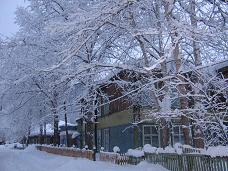 